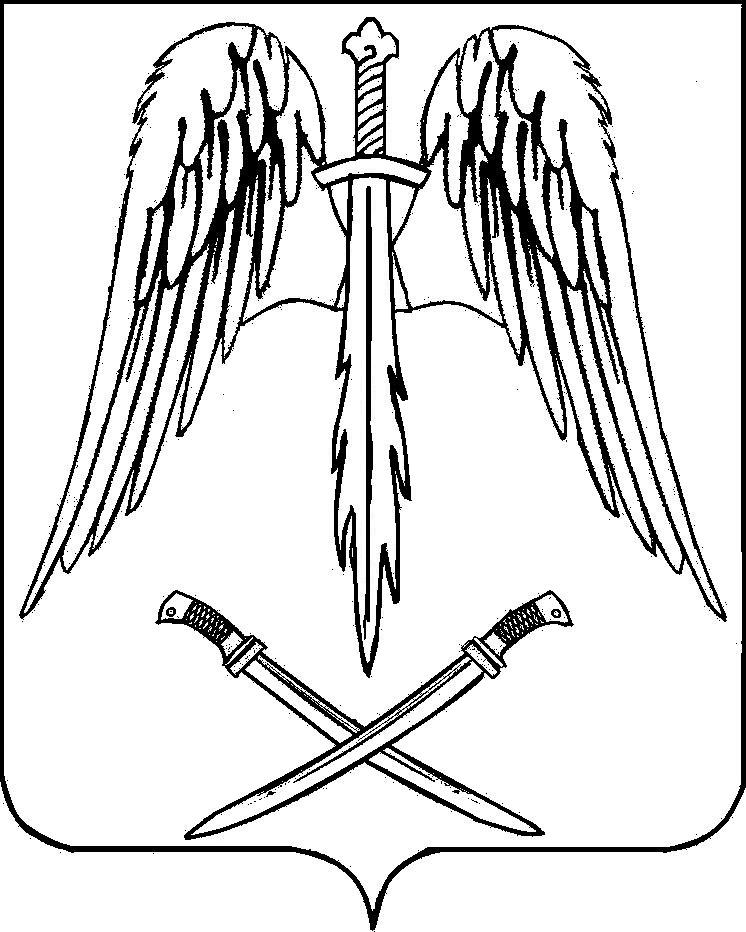 ПОСТАНОВЛЕНИЕАДМИНИСТРАЦИИ АРХАНГЕЛЬСКОГО СЕЛЬСКОГО ПОСЕЛЕНИЯТИХОРЕЦКОГО РАЙОНАот ________________					                                     № _____станица АрхангельскаяОб утверждении ведомственной целевой программы развития субъектов малого и среднего предпринимательства в Архангельском сельском поселении Тихорецкого района на 2014 годВ целях поддержки и развития  субъектов малого и среднего предпринимательства на территории Архангельского сельского поселения Тихорецкого района и на основании Федерального закона от 24 июля 2007 года № 209-ФЗ «О развитии малого и среднего предпринимательства в Российской Федерации», Закона Краснодарского края от 4 апреля 2008 года № 1448-КЗ «О развитии малого и среднего предпринимательства в Краснодарском крае», п о с т а н о в л я ю:1.Утвердить:1)ведомственную целевую программу развития субъектов малого и среднего предпринимательства в Архангельском сельском поселении Тихорецкого района на 2014 год (приложение № 1);2)порядок формирования и ведения перечня имущества Архангельского сельского поселения Тихорецкого района, предназначенного для передачи во владение и (или) в пользование субъектам малого и среднего предпринимательства и организациям, образующим инфраструктуру поддержки субъектов малого и среднего предпринимательства, а также порядок и условия предоставления в аренду включенного в перечень имущества (приложение № 2);3)реестр субъектов малого и среднего предпринимательства - получателей поддержки, оказываемой администрацией Архангельского сельского поселения Тихорецкого района (приложение № 3).2.Общему отделу администрации Архангельского сельского поселения Тихорецкого района (Макаренко) обнародовать настоящее постановление в установленном порядке, а также разместить на официальном сайте администрации Архангельского сельского поселения Тихорецкого района в информационно-телекоммуникационной сети «Интернет».3.Контроль за выполнением настоящего постановления оставляю за собой.4.Постановление вступает в силу со дня его обнародования.Глава Архангельского сельскогопоселения Тихорецкого района	                                                В.В.ТрифоновВЕДОМСТВЕННАЯ ЦЕЛЕВАЯ ПРОГРАММАразвития субъектов малого и среднего предпринимательства в Архангельском сельском поселении Тихорецкого района на 2014 годПаспортведомственной целевой программыразвития субъектов малого и среднего предпринимательства в Архангельском сельском поселении Тихорецкого района на 2014 год1.Характеристика проблемы и цель ПрограммыАдминистрацией Архангельского сельского поселения Тихорецкого района ведется целенаправленная работа по формированию благоприятного предпринимательского климата и созданию положительного образа предпринимателя вТихорецком районе.В то же время в сфере малого и среднего предпринимательства в Архангельском сельском поселении Тихорецкого района имеются нерешенные проблемы, устранение которых возможно с использованием программно-целевого метода:-низкая доступность льготного банковского кредитования для вновь создаваемых малых предприятий и предпринимателей;-недостаточный спрос на продукцию субъектов малого и среднего предпринимательства;-недостаток квалифицированных кадров у субъектов малого и среднего предпринимательства. Настоящая Программа, направленная на развитие системы малого и среднего предпринимательства в Архангельском сельском поселении Тихорецкого района, позволит согласовать и скоординировать совместные действия органов государственной власти, органов местного самоуправления, финансовых институтов, предпринимательских структур, общественных, научных и образовательных организаций по развитию системы малого и среднего предпринимательства.Основной целью Программы являются повышение темпов развития малого и среднего предпринимательства как одного из факторов социально-экономического развития Архангельского сельского поселения Тихорецкого района.Для достижения поставленной цели предусматривается решение следующих задач:развитие инфраструктуры поддержки малого и среднего предпринимательства;совершенствование внешней среды для развития малого и среднего предпринимательства.Программа рассчитана на 2014 год.          Общий объем финансирования Программы за счет средств местного  бюджета составляет 5,0 тыс. рублей. 2. Перечень и описание программных мероприятий3.Управление Программой и механизм ее реализацииТекущее управление Программой осуществляет администрация Архангельского сельского поселения Тихорецкого района, которая:с учетом выделяемых на реализацию Программы финансовых средств ежегодно в установленном порядке принимает меры по уточнению целевых показателей и затрат по программным мероприятиям, механизму реализации Программы;проводит оценку целевых индикаторов и показателей Программы в целом;разрабатывает проекты правовых актов, необходимых для выполнения Программы;проводит мониторинг реализации Программы;осуществляет ведение отчетности по реализации Программы;организует размещение в информационно-телекоммуникационной сети «Интернет» текста Программы.Поддержка в рамках настоящей Программы предоставляется субъектам малого и среднего предпринимательства, отвечающим условиям, установленным статьей 4 Федерального закона от 24 июля 2007 года № 209-ФЗ «О развитии малого и среднего предпринимательства в Российской Федерации».        Поддержка в рамках настоящей Программы носит заявительный характер. К заявке прилагаются документы указанные в части 2 статьи 14 Федерального закона от 24 июля 2007 года № 209-ФЗ «О развитии малого и среднего предпринимательства в Российской Федерации».Перечень имущества Архангельского сельского поселения Тихорецкого района, предназначенного для передачи во владение и (или) в пользование субъектам малого и среднего предпринимательства и организациям, образующим инфраструктуру поддержки субъектов малого и среднего предпринимательства,  формируется  в соответствии с приложением № 2 к настоящему постановлению.Администрация Архангельского сельского поселения Тихорецкого района формирует реестр субъектов малого и среднего предпринимательства - получателей поддержки, оказываемой администрацией Архангельского сельского поселения Тихорецкого района, в соответствии с приложением № 3 к настоящему постановлению, в соответствии с Положением о ведении реестров субъектов малого и среднего предпринимательства – получателей поддержки и о требованиях к программным, лингвистическим, правовым и организационным средствам обеспечения пользования указанными реестрами, утвержденным постановлением Правительства Российской Федерации от 06 мая 2008 года № 358. Инфраструктурой поддержки субъектов малого и среднего предпринимательства на территории Архангельского сельского поселения Тихорецкого района признается система коммерческих и некоммерческих организаций, соответствующих следующим требованиям:организации зарегистрированы и осуществляют деятельность на территории Архангельского сельского поселения Тихорецкого района;организации обладают опытом работы по оказанию поддержки субъектам малого и среднего предпринимательства и развитию малого и среднего предпринимательства;организации не находятся в стадии приостановления деятельности, реорганизации, ликвидации или банкротства;организации не имеют просроченной задолженности по начисленным налогам, сборам и иным обязательным платежам в бюджеты всех уровней и государственные внебюджетные фонды.4.Индикаторы целей Программы5.Оценка рисков реализации ведомственной целевой Программы и механизмы их минимизацииЗаместитель главы Архангельского сельскогопоселенияТихорецкого района                                                                         Н.А.БулатоваПРИЛОЖЕНИЕ № 2УТВЕРЖДЕНпостановлением администрацииАрхангельского сельского поселенияТихорецкого районаот _________ № ______ПОРЯДОКформирования и ведения перечня имущества Архангельского сельского поселения Тихорецкого района, предназначенного для передачи во владение и (или) в пользование субъектам малого и среднего предпринимательства и организациям, образующим инфраструктуру поддержки субъектов малого и среднего предпринимательства, а также порядке и условиях предоставления в аренду включенного в перечень имуществаОБЩИЕ ПОЛОЖЕНИЯ            Настоящий Порядок определяет механизм формирования и ведения Перечня имущества Архангельского сельского поселения Тихорецкого района, которое может быть использовано только в целях предоставления его во владение и (или) в пользование на долгосрочной основе (в том числе по льготным ставкам арендной платы) субъектам малого и среднего предпринимательства и организациям, образующим инфраструктуру поддержки субъектов малого и среднего предпринимательства (далее - Перечень) в соответствии с Федеральными законами от 24 июля 2007года №209-ФЗ "О развитии малого и среднего предпринимательства в Российской Федерации" (с изменениями), от 22 июля 2008 года № 159-ФЗ «Об особенностях отчуждения недвижимого имущества, находящегося в государственной собственности субъектов Российской Федерации или в муниципальной собственности и арендуемого субъектами малого и среднего предпринимательства».	В данном Порядке применяются следующие понятия и термины: 	- субъекты малого и среднего предпринимательства - хозяйствующие субъекты (юридические лица и индивидуальные предприниматели), отнесенные в соответствии с условиями, установленными вышеуказанными Федеральными законами, к малым предприятиям, в том числе к микро предприятиям и средним предприятиям;	- инфраструктура поддержки субъектов малого и среднего предпринимательства - система коммерческих и некоммерческих организаций, которые создаются, осуществляют свою деятельность или привлекаются в качестве поставщиков (исполнителей, подрядчиков) в целях размещения заказов на поставки товаров, выполнение работ, оказание услуг для государственных или муниципальных нужд при реализации муниципальных программ развития субъектов малого и среднего предпринимательства, обеспечивающих условия для создания субъектов малого и среднего предпринимательства, иоказания им поддержки.2. ПОРЯДОК ВЕДЕНИЯ И ОПУБЛИКОВАНИЯ ПЕРЕЧНЯ2.1.Ведение Перечня осуществляется администрацией Архангельского сельского поселения Тихорецкого района.2.2.Форма Перечня прилагается к настоящему Положению.2.3.Перечень и (или) изменения в Перечень подлежат обнародованиюв установленном порядке и размещению на официальном сайте Архангельского сельского поселения Тихорецкого района.2.4.Администрация Архангельского сельского поселения Тихорецкого района в течение 30 дней со дня утверждения Перечня и (или) внесения изменений в Перечень готовит документы для обнародования в установленном порядке и размещения на официальном сайте Архангельского сельского поселения Тихорецкого района.3. ПОРЯДОК И УСЛОВИЯ ПРЕДОСТАВЛЕНИЯ В АРЕНДУ МУНИЦИПАЛЬНОГО ИМУЩЕСТВА, ВКЛЮЧЕННОГО В ПЕРЕЧЕНЬ3.1.Рассмотрение заявлений о предоставлении в аренду муниципального имущества.Заявление о передаче муниципального имущества в аренду подается на имя главы Архангельского сельского поселения Тихорецкого района в письменной форме с обязательным указанием срока аренды.На основании этого заявления глава Архангельского сельского поселения Тихорецкого района в течение 10 календарных дает поручение специалисту администрации Архангельского сельского поселения Тихорецкого района рассмотреть вопрос о передаче в аренду муниципального имущества. Специалист администрации Архангельского сельского поселения Тихорецкого района в течение 10 календарных дней готовит проект постановления администрации Архангельского сельского поселения Тихорецкого района о передачи муниципального имущества в аренду и проведении торгов. О результатах рассмотрения специалист администрации Архангельского сельского поселения Тихорецкого района в течение 10 календарных дней сообщает заявителю письменно.3.2.Передача объектов муниципальной собственности в аренду.3.2.1.Передача в аренду объектов муниципальной собственности осуществляется путем проведения торгов по продаже права на заключение договора аренды. Заключение договора аренды осуществляется только по результатам проведения аукциона на право заключения такого договора.5.2.2.При соответствии представленных документов действующему законодательству по поручению главыАрхангельского сельского поселения Тихорецкого районаспециалист администрации Архангельского сельского поселения Тихорецкого района в течение пяти рабочих дней готовит проект распоряжения главы Архангельского сельского поселения Тихорецкого района, о проведении торгов по предоставлению муниципального имущества в аренду. 3.2.3.Договор аренды является основным документом, регламентирующим отношения сторон.3.2.4.Кроме арендной платы арендатор встроенно-пристроенных нежилых помещений возмещает балансодержателю коммунальные и эксплуатационные расходы и вносит другие платежи, предусмотренные договором аренды.3.2.5.Арендаторы отдельно стоящих зданий, сооружений, а также арендаторы встроенно-пристроенных помещений, имеющие приборы учета энергоресурсов, производят оплату за коммунальные услуги по отдельным договорам непосредственно ресурсоснабжающей организации.  3.2.6.Договор аренды недвижимого имущества заключается на срок  не менее 1 года.3.2.7.Размер арендной платы может изменяться по соглашению сторон в сроки, предусмотренные договором, но не чаще одного раза в год. 4. ЗАКЛЮЧИТЕЛЬНЫЕ ПОЛОЖЕНИЯ4.1.Решение администрации Архангельского сельского поселения Тихорецкого района, принятое в рамках настоящего Порядка, а также действие (бездействие) администрации либо их должностных лиц, могут быть оспорены заявителями в судебном порядке в соответствии с законодательством Российской Федерации.		4.2.Должностные лица, допустившие нарушения настоящего Порядка, несут ответственность, предусмотренную законодательством Российской Федерации.Заместитель главыАрхангельского сельского поселенияТихорецкого района						                       Н.А.БулатоваПРИЛОЖЕНИЕ к Порядку формирования и ведения перечня имущества Архангельского сельского поселения Тихорецкого района, предназначенного для передачи во владение и (или) в пользование субъектам малого и среднего предпринимательства и организациям, образующим инфраструктуру  поддержки субъектов малого и среднего предпринимательства, а также порядке и условиях предоставления в аренду включенного в Перечень имуществаПЕРЕЧЕНЬимущества Архангельского сельского поселенияТихорецкого района, предназначенного для передачи во владение и (или) в пользование субъектам малого и среднего предпринимательства и организациям, образующим инфраструктуру  поддержки субъектов малого и среднего предпринимательства          Заместитель главы Архангельского сельского поселенияТихорецкого района                                                                                   Н.А.Булатова                                                                                                                                                                ПРИЛОЖЕНИЕ № 3                                                                                                                                                            УТВЕРЖДЕН                                                                                                                                                                постановлением администрации                                                                                                                                                               Архангельского сельского поселения                                                                                                                                                                   Тихорецкого района                                                                                                                                                              от _________________ №_____Реестр субъектов малого и среднего предпринимательства – получателей поддержки,оказываемой администрацией Архангельского сельского поселения Тихорецкого районаЗаместитель главы Архангельского сельского поселения Тихорецкого района                                                                                                                                                                   Н.А.БулатоваПРИЛОЖЕНИЕ № 1УТВЕРЖДЕНАпостановлением администрации  Архангельского сельскогопоселения Тихорецкого районаот _______________ № _____Наименование Программыведомственная целевая программа развития субъектов малого и среднего предпринимательства в Архангельском сельском поселении Тихорецкого района на 2014 год (далее - Программа).Основание для разработки Программы	Федеральный закон от 24 июля 2007 года      № 209-ФЗ «О развитии малого и среднего предпринимательства в Российской Федерации»;Закон Краснодарского края от 4 апреля      2008 года № 1448-КЗ «О развитии малого и среднего предпринимательства в Краснодарском крае».Наименование субъекта бюджетного планирования, подведомственного ему распорядителя бюджетных средств (распорядителя бюджетных средств)Администрация Архангельского сельского поселения Тихорецкого районаЦель и задачи Программы	повышение темпов развития малого и среднего предпринимательства как одного из факторов социально-экономического развития Архангельского сельского поселения Тихорецкого района;развитие инфраструктуры поддержки малого и среднего предпринимательства;совершенствование внешней среды для развития малого и среднего предпринимательства.Сроки и этапы реализации2014 годОбъемы и источники финансирования ПрограммыИсточник финансирования (тыс. рублей)	2014 годМестный бюджет	5,0Индикаторы целей Программыколичество субъектов малого и среднего предпринимательства;численность занятых в малом и среднем предпринимательстве;объем инвестиций в основной капитал субъектов малого и среднего предпринимательства№ п/пНаименоваие варианта финансированияНаименование мероприятияОписание мероприятияИсточник финансированияСрок реализацииОбъем финансированияРезультат реализации мероприятия123456791.Инерционный вариант (БДО)Ведение реестра субъектов малого и среднего предпринимательства Архангельского сельского поселения Тихорецкого района, получателей государственной поддержкиВедение реестра получателей поддержкиБюджет Архангельского сельского поселения Тихорецкого района2014 год1,0увеличение количества субъектов предпринимательства (не менее 7) и численности занятых в предпринимательстве (не менее 12), а также объем инвестиций в основной капитал2.Инерционный вариант (БДО)Размещение муниципальных заказов среди субъектов малого предпринимательства на конкурсной основеЗаключение контракта  в соответствии с 44-ФЗ «О контрактной системе в сфере закупок товаров, работ, услуг для обеспечения государственных и муниципальных нужд»Бюджет Архангельского сельского поселения Тихорецкого района2014 год1,0увеличение количества субъектов предпринимательства и численности занятых в предпринимательстве, а также объем инвестиций в основной капитал3.Инерционный вариант (БДО)Осуществление информационной методической поддержки субъектов малого и среднего предпринимательстваИзготовление информационных, справочных материалов и по вопросам развития малого и среднего предпринимательства, приобретение канцелярских товаровБюджет Архангельского сельского поселения Тихорецкого района2014 год2,6увеличение количества субъектов предпринимательства и численности занятых в предпринимательстве, а также объем инвестиций в основной капитал4.Инерционный вариант (БДО)Осуществление имущественной поддержки субъектов малого и среднего предпринимательстваРассмотрение заявлений о предоставлении в аренду муниципального имуществаБюджет Архангельского сельского поселения Тихорецкого района2014 год0,2увеличение количества субъектов предпринимательства и численности занятых в предпринимательстве, а также объем инвестиций в основной капитал5.Инерционный вариант (БДО)Ведение перечня имущества Архангельского сельского поселения Тихорецкого района, предназначенного для передачи во владение и (или) в пользование субъектам малого и среднего предпринимательства и организациям, образующим инфраструктуру  поддержки субъектов малого и среднего предпринимательстваПередача в аренду объектов муниципальной собственности осуществляется путем проведения торгов по продаже права на заключение договора арендыБюджет Архангельского сельского поселения Тихорецкого района2014 год0,2увеличение количества субъектов предпринимательства и численности занятых в предпринимательстве, а также объем инвестиций в основной капиталИтогоИтогоИтогоИтогоИтогоИтого5,0Наименование индикатора целей ПрограммыЕдиница измеренияЗначение в предшествующем годуРеализация Программы в 2014 году1234Количество субъектов малого и среднего предпринимательстваединиц265267Численность занятых в малом и среднем предпринимательствечеловек13121320Объем инвестиций в основной капитал субъектов  малого и среднего предпринимательства.млн. рублей10,611,7Внешний фактор, который может повлиять на реализацию программыМеханизм минимизации негативного влияния внешних факторов12Изменение действующего Федерального законодательства и законодательства Краснодарского краяОперативное реагирование на изменения законодательства Федерального и законодательства Краснодарского края в части принятия соответствующего муниципального правового актаУвеличение (сокращение) затрат на отдельные программные мероприятияВнесение изменений в ПрограммуФинансовые риски (секвестирование местного бюджета, негативные последствия экономического кризиса)Оптимизация бюджетных расходов, использование программных методов решения задачДействие обстоятельств непреодолимой силыОперативное реагирование на обстоятельства непреодолимой силы№п/пБалансодержатель недвижимого имущества, адрес, телефонНаименование имуществаМестонахождение объекта недвижимого имуществаПлощадьобъекта недвижимого имущества (кв. м)Назначениеобъекта12347Номер реестровой записии датавключениясведенийв реестрОснование для включения (исключения) сведений Сведения о субъекте малого и среднего предпринимательства-получателей поддержкиСведения о субъекте малого и среднего предпринимательства-получателей поддержкиСведения о субъекте малого и среднего предпринимательства-получателей поддержкиСведения о субъекте малого и среднего предпринимательства-получателей поддержкиСведения о предоставленной поддержкеСведения о предоставленной поддержкеСведения о предоставленной поддержкеСведения о предоставленной поддержкеИнформацияо нарушении порядка и условий предоставления поддержки,в том числе о нецелевом использовании средств поддержкиНомер реестровой записии датавключениясведенийв реестрОснование для включения (исключения) сведений наименование юридического лица или фамилия, имя и отчество  индивидуального предпринимателяпочтовый адрес (место нахождения) постоянно действующего исполнительного органа юридического лица или место жительства индивидуального предпринимателяосновной государственный регистрационный номер записи о государственной регистрации юридического лица (ОГРН) или индивидуального предпринимателя (ОГРНИП)идентификационный номер налогоплательщикавид поддержкиформа поддержкиразмер поддержкисрок оказания поддержкиИнформацияо нарушении порядка и условий предоставления поддержки,в том числе о нецелевом использовании средств поддержки1234567891011I.Субъекты малого предпринимательства (за исключением микропредприятий)I.Субъекты малого предпринимательства (за исключением микропредприятий)I.Субъекты малого предпринимательства (за исключением микропредприятий)I.Субъекты малого предпринимательства (за исключением микропредприятий)I.Субъекты малого предпринимательства (за исключением микропредприятий)I.Субъекты малого предпринимательства (за исключением микропредприятий)I.Субъекты малого предпринимательства (за исключением микропредприятий)I.Субъекты малого предпринимательства (за исключением микропредприятий)I.Субъекты малого предпринимательства (за исключением микропредприятий)I.Субъекты малого предпринимательства (за исключением микропредприятий)I.Субъекты малого предпринимательства (за исключением микропредприятий)II.Субъекты среднего предпринимательстваII.Субъекты среднего предпринимательстваII.Субъекты среднего предпринимательстваII.Субъекты среднего предпринимательстваII.Субъекты среднего предпринимательстваII.Субъекты среднего предпринимательстваII.Субъекты среднего предпринимательстваII.Субъекты среднего предпринимательстваII.Субъекты среднего предпринимательстваII.Субъекты среднего предпринимательстваII.Субъекты среднего предпринимательстваIII.МикропредприятияIII.МикропредприятияIII.МикропредприятияIII.МикропредприятияIII.МикропредприятияIII.МикропредприятияIII.МикропредприятияIII.МикропредприятияIII.МикропредприятияIII.МикропредприятияIII.Микропредприятия